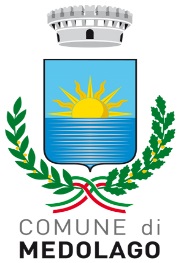 BIBLIOTECA DI MEDOLAGOLo spirito di questo concorso fotografico vuole essere quello del puro divertimento estivo assieme ai nostri amici animali. Il seguente regolamento ha il solo scopo di spiegare le regole del “gioco”:  REGOLAMENTO DEL CONCORSO FOTOGRAFICOPossono partecipare tutti i proprietari di animali o chi ne abbia la disponibilità, di Medolago e non. Può essere previsto che l’animale vincitore venga presentato in caso di premiazione Con l’adesione alla mostra si autorizza la pubblicazione della fotoLa foto può contenere uno o più animali assiemeLe fotografie da inviare possono essere al massimo 3, tutte appartenenti alla stessa categoria oppure a categorie diverseLe categorie sono: L’animale più belloIl più simpaticoIl più teneroÈ possibile inviare fotografie dal 12 al 28 luglio all’indirizzo e-mail: concorsofotografico.medolago@gmail.comCompilare la scheda di adesione indicando anche la categoria a cui la foto partecipa (o sarà scelta d’ufficio)Soprattutto nella categoria “Il più simpatico”, si potranno aggiungere frasi o didascalieEvitare di fotografare persone, oppure sarà necessario allegare una liberatoria per la pubblicazione. Il viso potrà essere oscuratoLa giuria sarà costituita da una selezione di bambini di Medolago e dintorniLa fotografia più votata per ciascuna categoria sarà la vincitrice della rispettiva categoria e avrà un piccolo premio Le prime 10 fotografie più votate per ciascuna delle 3 categorie parteciperanno alla votazione finale per la foto “Best in Contest” del concorso fotograficoPer eventuali informazioni, scrivere sempre all’indirizzo e-mail sopra riportato. 